DurchführungPlane mit den Materialien aus der Liste ein Experiment, mit dem sich die kinetische Energie Ekin eines Fadenpendels beim Durchgang durch die Ruhelage messen lässt.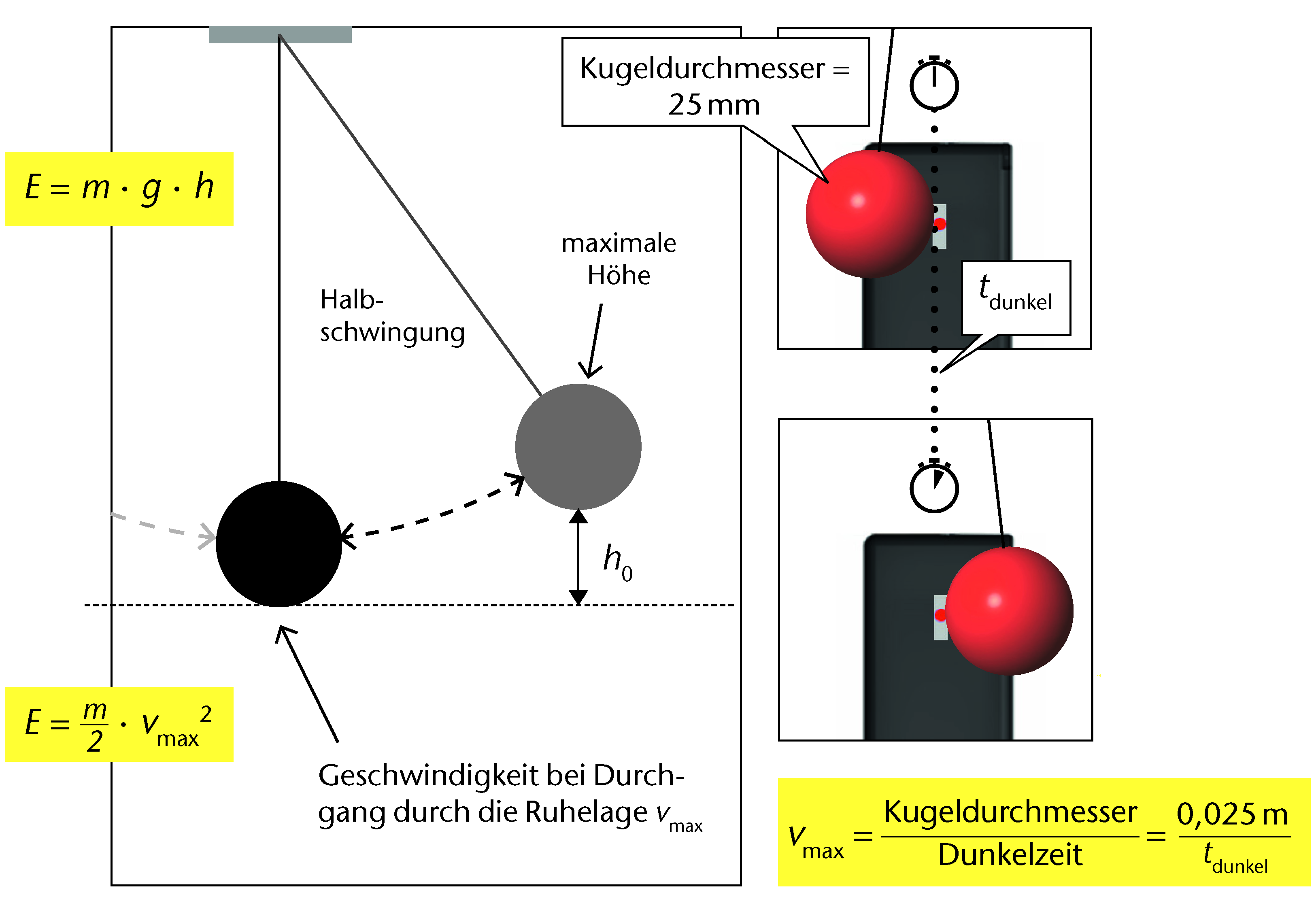 AuswertungFertige ein n-Ekin-Diagramm.Zeichne die Regressionskurve ein.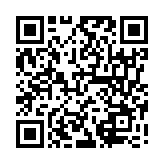 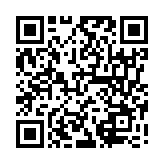 Bestimme den Funktionsterm der Regressionskurve.	Ekin(n) =Berechne mit dem Funktionsterm der Regressionskurve den  
Energieverlust pro Halbschwingung.Schätze aus dem ersten Datensatz die Anfangshöhe des Pendels ab. 
Prüfe, ob dein Ergebnis plausibel ist. Eine Schaukel bezeichnet der Physiker als gedämpftes System, weil sie – einmal angestoßen – aufgrund der Reibung so lange Energie verliert, bis sie sich nicht mehr bewegt. Deshalb müssen kleine Kinder beim Schaukeln auch regelmäßig angestoßen werden, um länger in Bewegung zu bleiben. 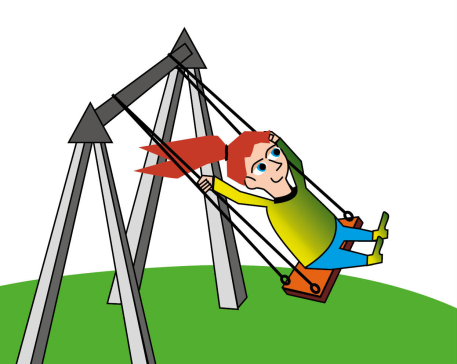 In diesem Versuch wird untersucht, wie die Energieabnahme erfolgt.    n-te Halbschwingung151020304050607080100  Ekin  bei Durchgang
in Ruhelage in μ J